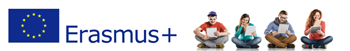 ERASMUS+ КЉУЧНА АКЦИЈА 1 – КРЕДИТНА МОБИЛНОСТПРВИ ПОЗИВ ЗА СТИПЕНДИРАНУ СТУДЕНТСКУ МОБИЛНОСТ НА БОКУ УНИВЕРЗИТЕТ У БЕЧУ, АУСТРИЈАКонкурс је отворен за:Студенте Пољопривредног факултета Универзитета у Новом Саду  на мастер академским студијамаОбласт :  081 – ПољопривредаТрајање конкурса: 05. 04. – 06.05.2019. Документација за пријаву кандидата (обавезна):Пријавни Ерасмус+ формулар за студенте Копија прве странице пасошаМотивационо писмо на енглеском језику (1 страницa)Биографија студента на енглеском језику (препоручљиво је користити CV Europass модел)Препис оцена на српском језику, уз превод на енглескиКопија дипломе/диплома уколико их кандидат поседујеДоказ о знању страног језика: енглески и/или немачки језик; очекивани ниво је Б2; Предлог уговора о учењу (списак предмета које кандидат намерава да похађа у периоду мобилности, а који ће касније, уколико је кандидат одабран, постати званичан Erasmus+ Learning Agreement) Писмо препоруке на енглеском језику од универзитетског професора са УНС-а.Сви обрасци постављени су на сајту УНС-а овде.Пријаве се достављају на:  dkrajinovic@polj.uns.ac.rs  са напоменом Пријава за Ерасмус+ мобилност на  БОКУ Универзитету у Аустрији.ROK:  06. мај 2019. године 15:00 часоваНакон завршетка конкурса, апликације кандидата који прођу техничку проверу и евалуацију од стране институционалних Ерасмус+ координатора УНС-а, биће достављене БОКУ Универзитету као номинације за стипендирану мобилност. Партнерска институција одлучује о финалној селекцији кандидата сходно броју стипендија намењених Универзитету у Новом Саду. Трајање мобилности: 5 месеци Период реализације мобилности: зимски семестар 2019/2020Износ стипендије: 850 ЕУР месечно плус трошкови путовања 180 ЕУР по особи НАПОМЕНА: Трошак обавезног здравственог осигурања у току трајања мобилности није покривен стипендијом у оквиру програма  Еразмус+. 